Name: ________KEY_______________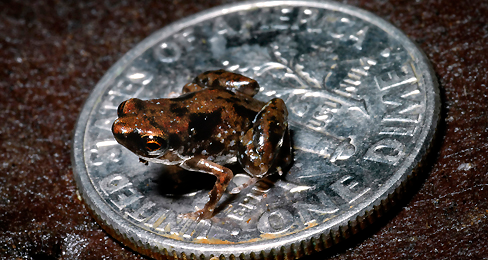 
World’s Smallest FrogDirections: Read the article “World’s Smallest Frog” and determine the meaning of the words listed in the chart.  Be sure to create a definition of the word and explain how you figure it out.1. Look back in the last paragraph.  Use context clues to try to decide what the word “niche” means and then look it up in a dictionary and record the actual definition here.  If there is more than one definition, try to pick the one that seems to relate to the article.a. The function or position of an organism or population within an ecological community.	 OR		
b. The particular area within a habitat occupied by an organism.						2.  Look back in the last paragraph.  It mentions “litter,” but it doesn’t mean pollution.  What do you think it means here?  Definition:  collection of leaves that are dropped by trees, small seeds, etc.																			How did you know:  Leaf is in front of the word, and it’s on the forest floor.  Also description of		 scientists picking up a handful of it.																																						Learning Targets:I know what common affixes and roots mean.I can use affixes and roots to help to figure out words.I can figure out the meaning of a word using context clues.I can make sure my guesses about a words meaning are correct by looking them up in a dictionary.WORDMEANINGEXPLANATIONVertebrateAnimal with a backboneDefinition follows commaHerpetologistSomeone who studies amphibiansLater in the paragraphResearchersPeople who collect dataresearch: way of collecting dataer: people whos: pluralEnlargeTo make bigger in sizeEn: makeLarge: big, as in sizeWORDMEANINGEXPLANATIONUnknownNot familiarUn – notKnown – recognized or familiar IchthyologistA scientist who studies fishAfter the word in the textcomparisonThe act of examining similarity and differencescompare:   to examine for similarities and differenceison: the act ofInvadingMoving into“invading this open niche of wet leaf litter that is full…”